Storyboard Bretagne, 30.April – 15. Mai 2022Links:Zwei Wochen mit dem Wohnmobil | Tourisme Bretagne (bretagne-reisen.de)Reiseratgeber: Bretagne mit dem Wohnmobil - 10 Highlights (womi-on-tour.de)Wohnmobil Tour Bretagne: Unterwegs in Frankreich | CampandaDie Bretagne (france.fr)Salz von Guérande: Alles Wissenswerte in 5 Minuten (france.fr)Die schönsten Dörfer in der Bretagne (france.fr)Ein Ausflug in den Wald von Brocéliande mit einer Fotografin, die Nebe (france.fr)Bretagne 2022 (google.com)Route / POI:Le Mont Saint Michel 			Saint Brieuc (Smaragdküste)Paimpol (Smaragdküste)		Lannion (Smaragdküste)Côte de Granit Rose					MorlaixBrignogan Plage			Ile Vierge				Brest	Parc naturel d’ArmoriqueQuimperPointe du Raz				Pointe de la torche			LoriontVannes				Rennes				Tipp Dörfer :Rochefort-en-terreLocronan (Finistère)Le-Conquet (Finistère)Pont-Aven (Finistère)Landevennec (Finistère)Combourg (Ille-et-Vilaine)La Roche-Bernard (Morbihan)Auray (Morbihan)Dinan (Côtes-d’Armor)Pontrieux (Côtes d’Armor)Moncontour (Côtes d’Armor)Wald von Broceliande (westliche von Rennes)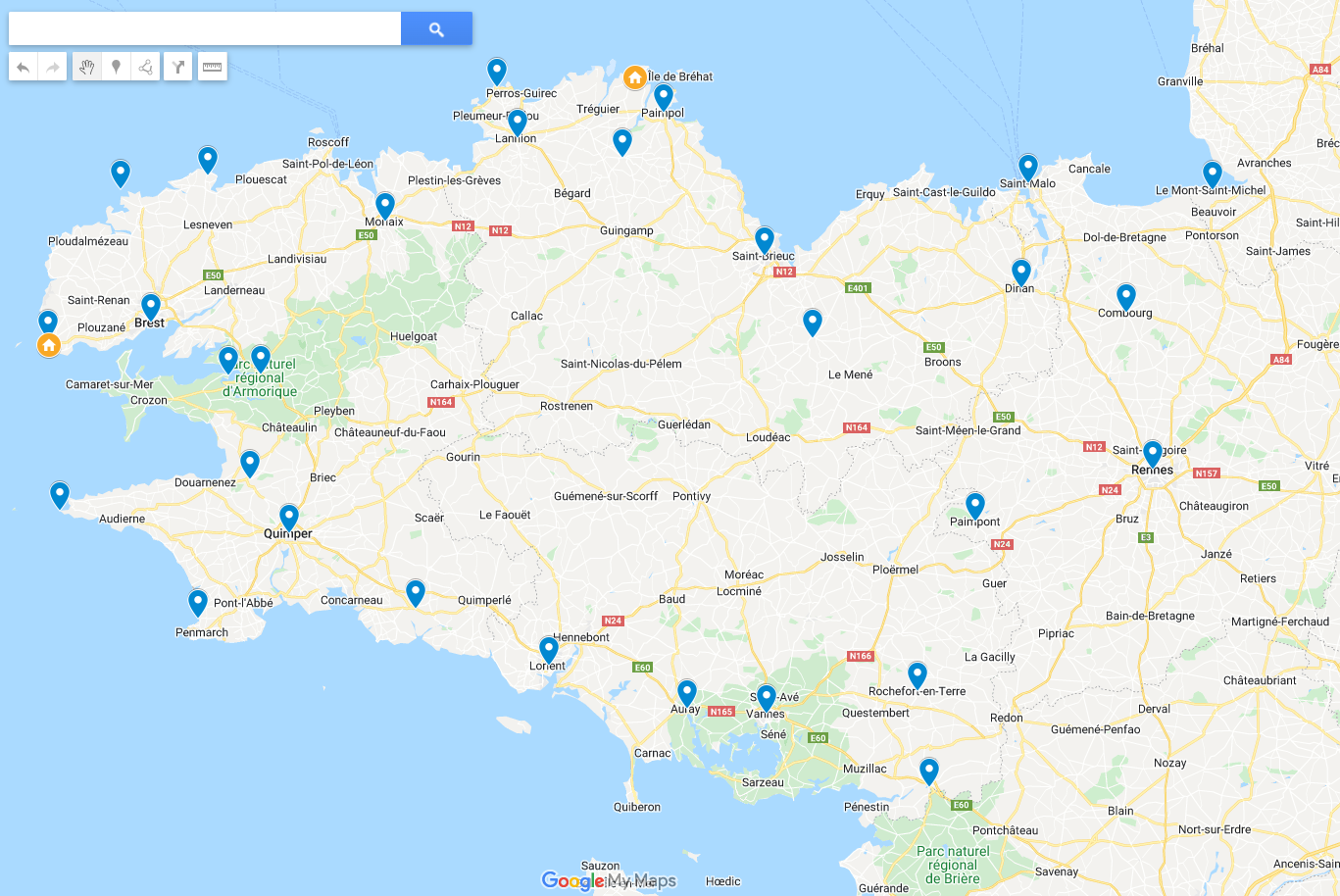 «Stützpunkte» Unterkunft 1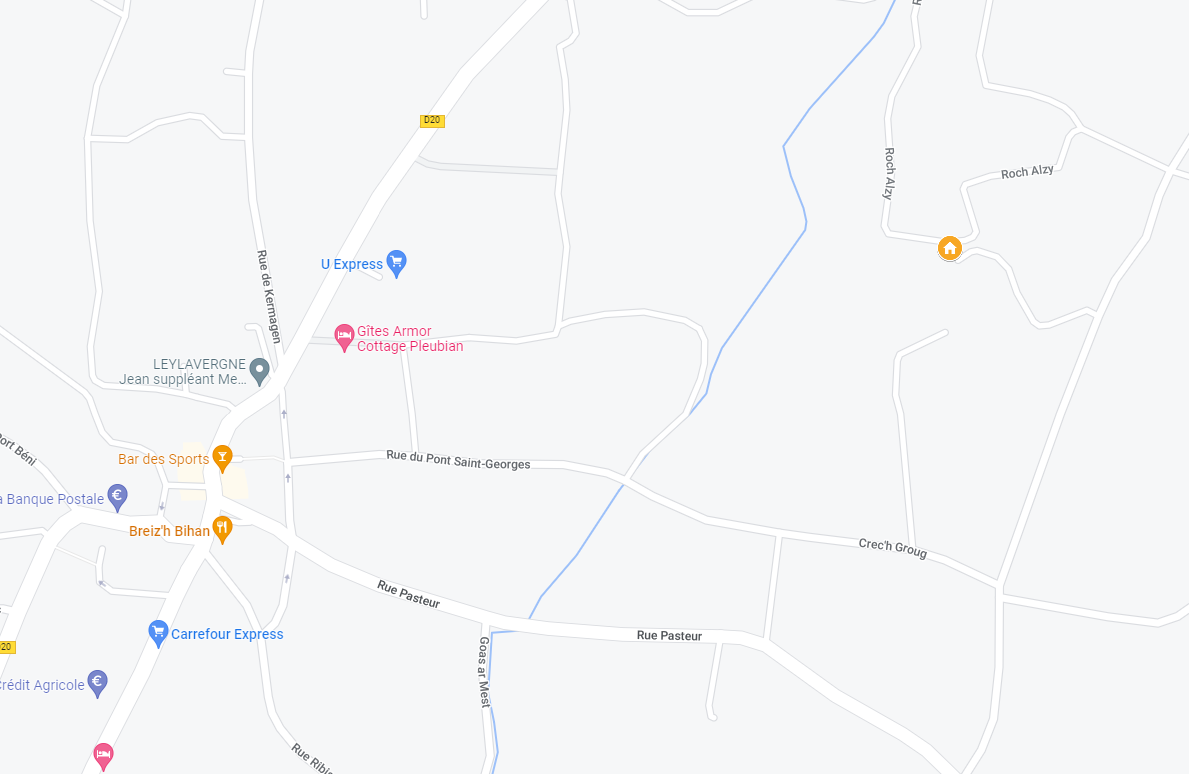 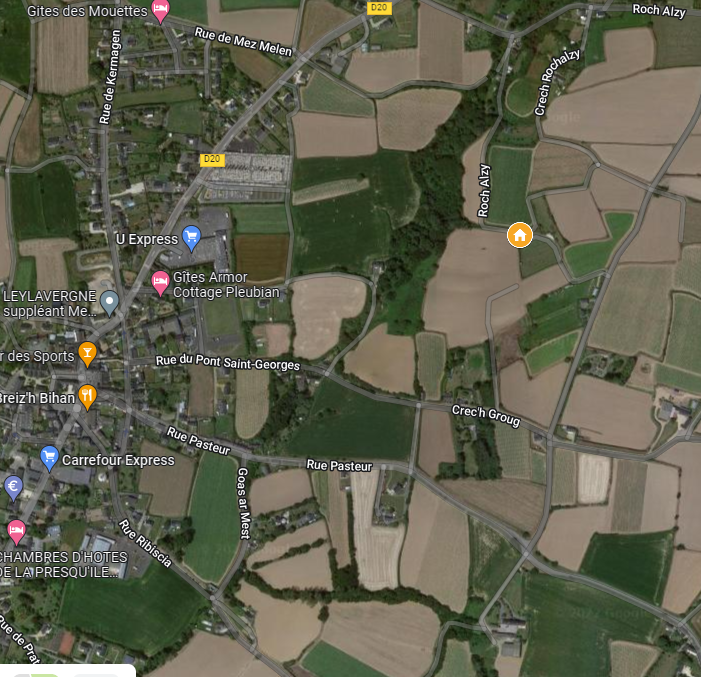 Unterkunft 2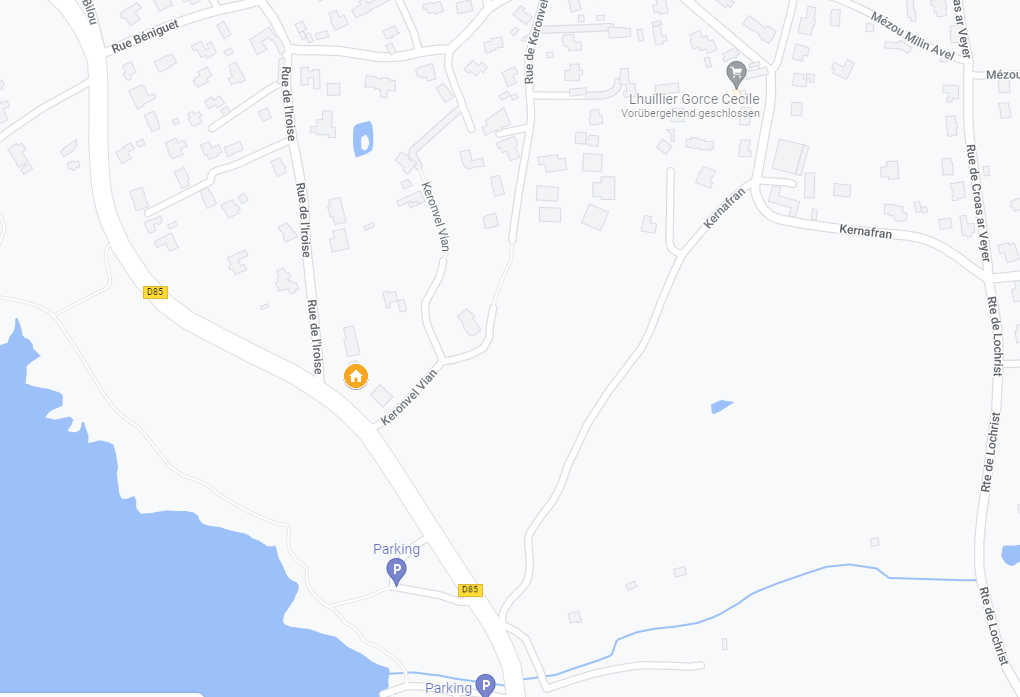 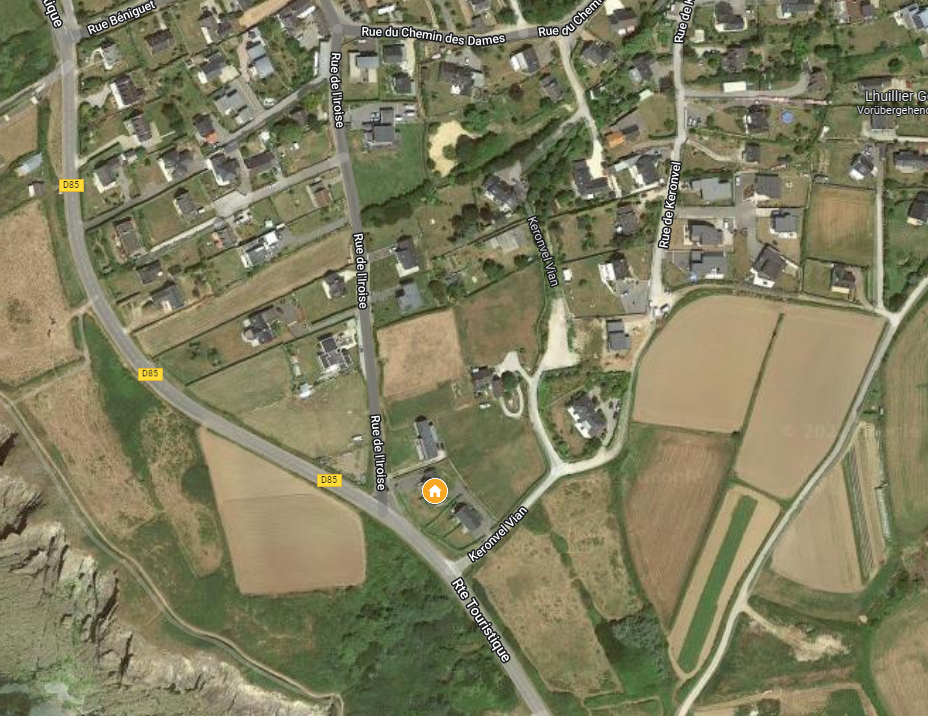 